Do Pilatesat the Beach!Sponsored by Manasquan Recreation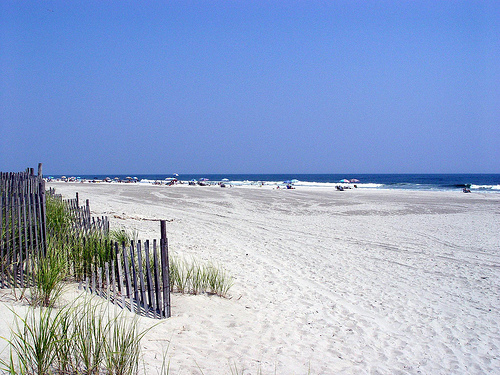 Oh yeah, it’s a workout that’s as crazy or as easy as you need it to be.All  levels welcome.7:30 – 8:30 a.m. Thursdays, Elks Beach. July 11, 18, 25; Aug.1, 8, 15Bring $10 per class and a towel.Pilates on the beach is fun!  It’s good for you.Just like the beach itself!Call Theresa  at 914-960-9214 if you have any questions.See you at the beach!